Broadland Tree Warden Network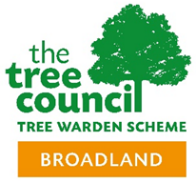 Brundall Church Fen Local Nature Reserve Monthly Inspection ReportBroadland Tree Warden NetworkBrundall Church Fen Local Nature Reserve Monthly Inspection ReportBroadland Tree Warden NetworkBrundall Church Fen Local Nature Reserve Monthly Inspection ReportDate of inspection:30 /4 //2023ItemDetailReportReportEntrance gateOpen / closedCLOSED CLOSED Entrance gateConditionGOODGOODEntrance gateEase of openingGOODGOODEastern pathwaySurface conditionMUDDY IN PLACE S   BUT PASSABLE WITH CARE   BRIDGE DAMAGEMUDDY IN PLACE S   BUT PASSABLE WITH CARE   BRIDGE DAMAGEEastern pathwayVegetationNO ISSUE NO ISSUE River bankSurface conditionOKOKRiver bankVegetationNO ISSUENO ISSUEWestern BoardwalkSurface conditionMESH NEEDS ATTENTION SOME BOARDS NEED REPLACEMENTMESH NEEDS ATTENTION SOME BOARDS NEED REPLACEMENTWestern BoardwalkVegetationCLEARED SEVERAL SMALL TREES OVERHANGING BOARDWALKCLEARED SEVERAL SMALL TREES OVERHANGING BOARDWALKNorthern pathwaySurface conditionGOODGOODNorthern pathwayVegetationNO ISSUENO ISSUEEducational areaSurface conditionN/AN/AEducational areaTrees / vegetationNOT USED SO NO PROBLEMSNOT USED SO NO PROBLEMSTreesSafety OK OKTreesDamage / diseaseSEVERAL FALLEN TREES INTO EASTERN DYKE SEVERAL FALLEN TREES INTO EASTERN DYKE TreesCommentsAS DECEMBER REPORTAS DECEMBER REPORTShrubsSafetyNO ISSUESNO ISSUESShrubsDamage / diseaseNONE SEENNONE SEENShrubsCommentsVegetation (general)SafetyNO ISSUENO ISSUEVegetation (general)Damage / diseaseNONE SEEN THAT EFFECTS ACCESSNONE SEEN THAT EFFECTS ACCESSVegetation (general)CommentsReedbedGeneral observationsOVERGROWNOVERGROWNWater (dykes)General observationsWATER LEVELS MEDIUMWATER LEVELS MEDIUMSignsGeneral observations1   POO SIGN & 2 TRIP HAZARD SIGNS NEED REPLACING1   POO SIGN & 2 TRIP HAZARD SIGNS NEED REPLACINGLifesaving equipmentIn position / removedIN PLACE ALL CORRECTIN PLACE ALL CORRECTLifesaving equipmentConditionSAFETY LADDERS BENT BUT USABLE SAFETY LADDERS BENT BUT USABLE MooringsIn useYESYESMooringsBarbecues / firesNONE SEENNONE SEENMooringsProper useYESYESAnglersNumberNONENONEAnglersObstructing footpath?N/AN/AAnglersLitter etcLITTER PICKED AS REQUIREDLITTER PICKED AS REQUIREDSwimming, parties etc on river bank / mooringsEvidenceNONENONESwimming, parties etc on river bank / mooringsDamage / vandalismNONENONESwimming, parties etc on river bank / mooringsCommentsTO COLDTO COLDGeneral remarks or observationsLOCAL BROADS’ AUTHORITY RANGER HAS ASKED TO MEET ME IN NEW YEAR.TO /LOOK AT TREES HE THINKS RESTRICT YACHTS MOORING ON 24HR MOORINGI WILL REPORT OUTCOME LATER STILL OUTSTANDING STILL OUTSTANDINGLOCAL BROADS’ AUTHORITY RANGER HAS ASKED TO MEET ME IN NEW YEAR.TO /LOOK AT TREES HE THINKS RESTRICT YACHTS MOORING ON 24HR MOORINGI WILL REPORT OUTCOME LATER STILL OUTSTANDING STILL OUTSTANDINGLOCAL BROADS’ AUTHORITY RANGER HAS ASKED TO MEET ME IN NEW YEAR.TO /LOOK AT TREES HE THINKS RESTRICT YACHTS MOORING ON 24HR MOORINGI WILL REPORT OUTCOME LATER STILL OUTSTANDING STILL OUTSTANDINGInspection carried out by:         RICHARD FARLEY                                                                               Broadland Tree Warden Inspection carried out by:         RICHARD FARLEY                                                                               Broadland Tree Warden Inspection carried out by:         RICHARD FARLEY                                                                               Broadland Tree Warden Inspection carried out by:         RICHARD FARLEY                                                                               Broadland Tree Warden 